     _________________________________________________________________Krycí listZde potvrzuji, že tento pes je v mém vlastnictví:Jméno:__________________________________________Narozen dne:___________________Registrační číslo:________________________Barva:_____________________Výška:________Číslo čipu nebo tetování __________________________________________________________      Fena:Jméno__________________________________________Narozena dne__________________Registrační číslo:________________________Barva:_____________________Výška:_______Číslo čipu nebo tetování_________________________________________________________Datum krytí:________________________________________________________________________________________________________________________________________________     Adresa a vlastní podpis majitele psa:_______________________________________________________________________________________________________________Místo a datum :____________________________Podpis:________________________Adresa a vlastní podpis majitele feny:________________________________________________________________________________________________________________Místo a datum:____________________________Podpis:_________________________       Fotokopie rodokmenu krycího psa - prosím přiložit,/  ___________   již je v kanceláři plemenné knihy (prosím zaškrtněte)Internationaler Biewer Yorkshire Terrier Club Susanne Goltz, Emmerichsweg 12, 46282 Dorsten, Telefon: +492362208853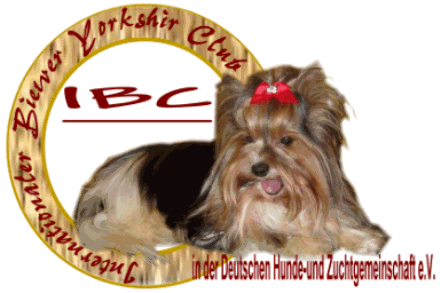 